Juliet’s RelationshipsIn Act 4, Scene 3, after Juliet’s ‘death’, each character’s reaction says a lot about their relationship with Juliet. The people in Juliet’s life reflect on their relationship but how old are they all. The age of each person is the missing number…I am Juliet… 					                  6. I am Juliet’s suitor, Paris.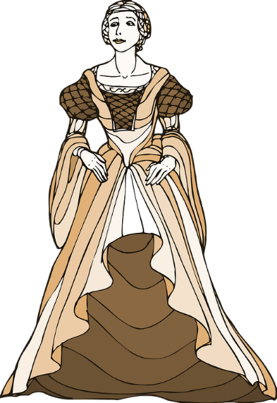 How old am I?							        How old am I?I am Juliet’s Father, Capulet. 			7. I am Juliet’s nurse’s servant, Peter.How old am I?								How old am I?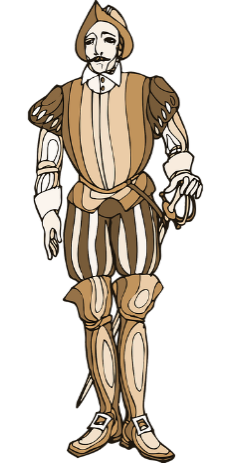 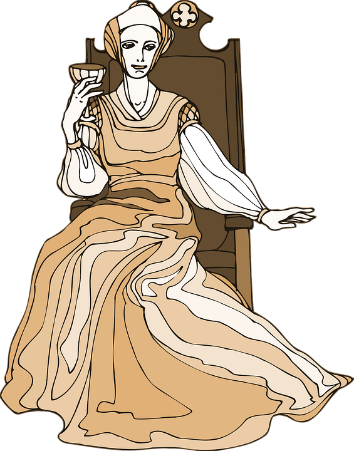 I am Juliet’s mum, Lady Capulet…				     8. I am the musician supposed How old am I?	    						       to play at Juliet’s wedding to                    				       Paris. How old am I I am Juliet’s friar…How old am I?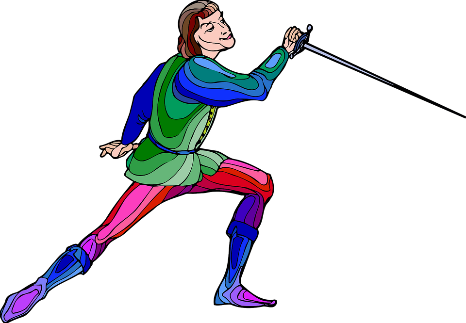 I am Juliet’s Nurse…How old am I?